AUTHORISED RESIDENT/ VISITORS PERMIT APPLICATION FORMScheme identifier reference:	A2  (County Avenue & Witham Street A-U-L)Period of Resident’s Permit - from 01/12/2022 to 30/11/2023 (£30 per permit)NB: Proof of residency is required for new applications i.e. Utility bill, rates bill etc.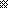 